.Démarrer la danse après 16 comptes (sur les paroles)[1-8]      WALK, WALK, WALK, KICK, BACK, BACK, BACK, TOUCH[9-16]    VINE, TOUCH & CLAP, VINE, TOUCH & CLAPRestart ici au 4ème et 8ème mur[17-24]  ROCK STEP, TRIPLE STEP, ROCK STEP, TRIPLE STEP[25-32]  JAZZ BOX, STEP 1/8 TURN, STEP 1/8  TURN,TAG : [1-6]  ROCKIN’CHAIR, OUT-OUTLe tag est après le 9ème murContact : arnaud.marraffa@orange.frI Love This Life (fr)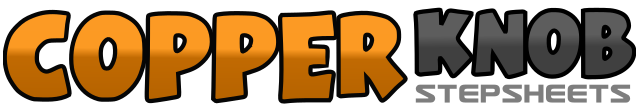 .......Compte:32Mur:4Niveau:Débutant +.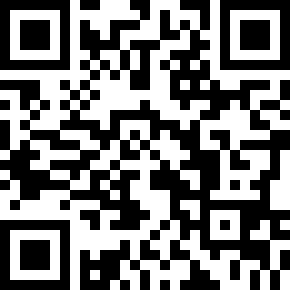 Chorégraphe:Arnaud Marraffa (FR) - Février 2017Arnaud Marraffa (FR) - Février 2017Arnaud Marraffa (FR) - Février 2017Arnaud Marraffa (FR) - Février 2017Arnaud Marraffa (FR) - Février 2017.Musique:I Love This Life - LOCASHI Love This Life - LOCASHI Love This Life - LOCASHI Love This Life - LOCASHI Love This Life - LOCASH........1-2Marche PD devant, marche PG devant3-4Marche PG devant,  faire un kick du PD devant5-6Reculer PD, reculer PG7-8Reculer PG, toucher la plante du PD à coté du PG1-2Poser le PD à D, croiser le PG derrière le PD3-4Poser le PD à D, toucher la plante du PG à coté du PD en tapant 1 fois dans les mains5-6Poser le PG à G, croiser le PD derrière le PG7-8Poser le PG à G, toucher la plante du PD à coté du PG en tapant 1 fois dans les mains1-2Poser le PD devant en basculant le PdC, revenir sur le PG3-4Pas chassé du PD derrière5-6Poser le PG derrière en basculant le PdC, revenir sur le PD7-8Pas chassé du PG devant1-2Croiser le PD devant le PG, reculer le PG3-4Poser le PD à D, poser le PG devant avec le PdC5-6Poser le PD devant, pivoter d’un 1/8 de tour à G7-8Poser le PD devant, pivoter d’un 1/8 de tour à G1-2Poser le PD devant en basculant le PdC, revenir sur le PG3-4Poser le PD derrière en basculant le PdC, revenir sur le PG5-6Poser le PD à D, poser le PG à G